Name: __________________________		Flight: __________________________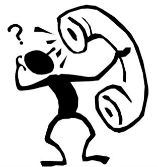 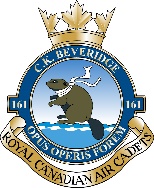 Do you receive a message from a senior cadet on a weekly basis? 	Yes 		No Cadets - Do you feel informed about events happening at the squadron?	Yes 		No Cadets - What form of communication would you prefer the senior cadets to use to update you on weekly events?	 Telephone call			 Facebook Messenger	 Text message			 Other: ________________	 E-mail				 I do not wish to be reminded of weekly eventsCadets - What form of communication is best to contact you in the event of a sudden schedule change or emergency? (ex flying is cancelled due to the weather)	 Telephone call			 Facebook Messenger	 Text message			 Other: ________________	 E-mail				Cadets - Are you aware that the following forms of communication are updated weekly? Website 161aircadets.ca		 Twitter @161aircadets Facebook https://www.facebook.com/161aircadets/ Weekly e-mail to the parentsParents - Do you feel informed about events happening at the squadron?	Yes 		No Parents - Do you consent do your cadets being contacted by a senior cadet via their selected communication methods above?  		Yes 		No If no, indicate how your cadet could be contacted:	Weekly events: ________________	Sudden changes/cancellations: __________________Parents - Are you aware that the following forms of communication are updated weekly? Website 161aircadets.ca		 Twitter @161aircadets Facebook https://www.facebook.com/161aircadets/ Weekly e-mail to the parentsCadets & Parents - Please provide any suggestions on how communications could be improved within the squadron.Cadet signature: _____________________		Parent signature: _____________________